NR:				158/2015PRODUCENT: 			EL-BIG Jarosław Wręczycki				ul. Nakielska 42/4442-600 Tarnowskie GóryOZNACZENIE PRODUKTU: 	Rozdzielnia licznikowa  	ZP40x40-1P3F-0_LZ-WN_O-EZP40x40-1P3F-0_LZ-WN_O-SZP40x40-1P3F-0_LZ-WN_O-FDANE TECHNICZNE:		Napięcie znamionowe izolacji 	Ui=690V				Stopień ochrony 		IP44, IK-10				Temperatura eksploatacji	-50 do +85ᵒC				Kategoria palności		V0				Kolor 				RAL 7035				Klasa ochronności		II				Odporność na prądy pełzające	CTI 600				Wytrzymałość dielektryczna	240kV/cmDeklarujemy, że oznaczony wyrób spełnia wymagania  norm(-y) zharmonizowanej:					PN-EN 60439-1:2003+A1:2006(EN 60439-1:1999+A1:2004)PN-EN 60439-5:2008(EN 60439-5:2006)				EN 61 439-1				EN 61 439-3				EN 61 439-5				EN 62 208Spełnienie wymagań powyższej normy zharmonizowanej uznaje się za potwierdzenie zgodności z zasadniczymi wymaganiami określonymi w:Dyrektywie Unii Europejskiej 	LVD 2006/95/WERozporządzeniu Ministra Gospodarki z dnia 21 sierpnia 2007r.,Dz. U. nr 155, poz. 1089Stanowiąc niezbędny warunek dla oznakowania 	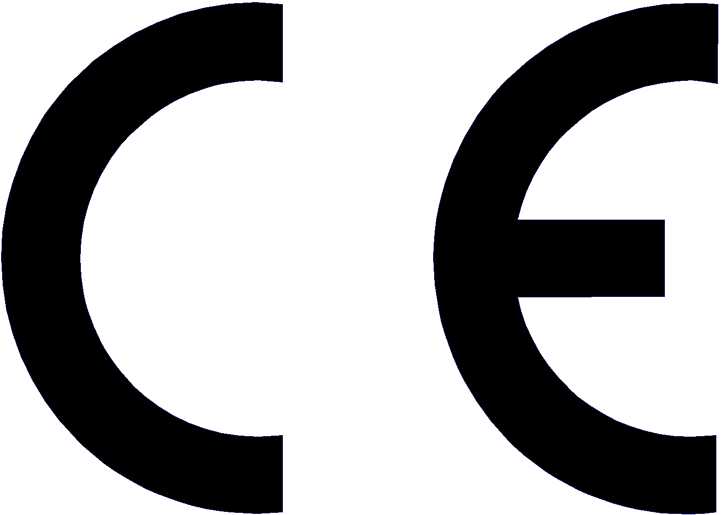 DOKUMENTY IDENTYFIKUJĄCE WYRÓB:  	Rysunek zestawczyMIEJSCOWOŚĆ, DATA:  			Tarnowskie Góry, 2015.06.30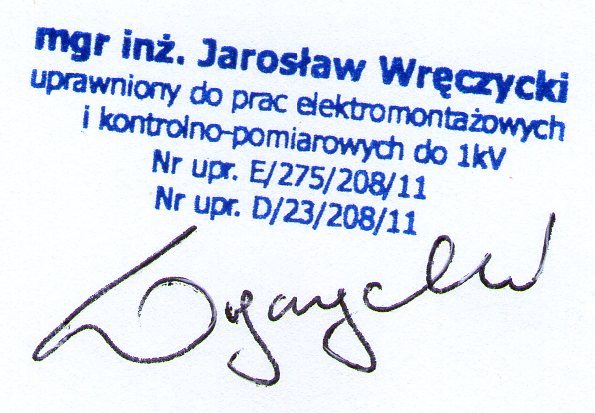 IMIĘ I NAZWISKO, STANOWISKO, PODPIS: 	Jarosław Wręczycki, WłaścicielW przypadku wprowadzenia nieuzgodnionych z producentem zmian w wyrobie lub zastosowania go niezbędnie z przeznaczeniem niniejsza deklaracja traci ważność.